Муниципальное бюджетное дошкольное образовательное учреждение «детский сад №29»«Важность развития мелкой моторики рук у детейс ОНР»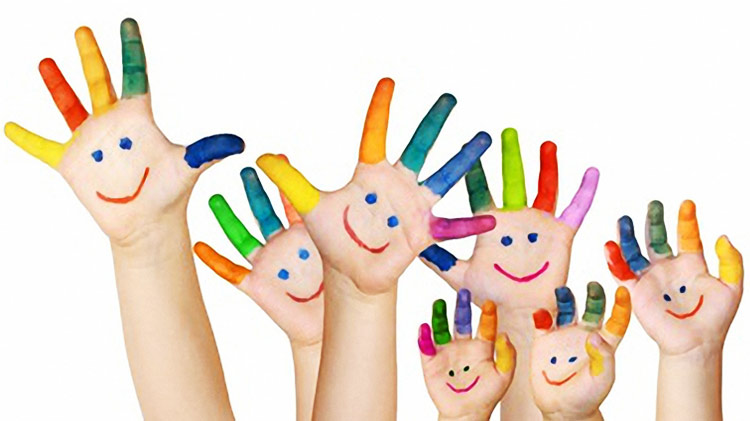  Составила: Артышко Л. Аг Биробиджан  «Истоки способностей и дарований детей – на кончиках пальцев»В.А. Сухомлинский.Практика показала, что уровень развития ребенка зависит от тонких движений пальцев рук, что развитие руки находится в тесной связи с развитием речи и мышления ребенка.Тренировка движений пальцев кисти рук является важным фактором развития речи ребенка.Развитие мелкой моторики имеет большое значение для общего физического и психического развития ребенка на протяжении всего дошкольного возраста.Основной вид деятельности дошкольников – игра общение.Игровое общение есть тот необходимый баланс, в рамках которого происходит формирование и совершенствование речевой активности ребёнка. Лингвистические (речевые) игры, направлены на развитие различных видов речевой активности (диалогической, монологической, письменной) позволяет каждому ребёнку легко и свободно проявлять интеллектуальную инициативу, являющуюся специфическим продолжением не просто умственной работы, а познавательной деятельности.Неполноценная речевая деятельность откладывает отпечаток на формирование у детей сенсорной, интеллектуальной и эмоционально-волевой сферах.          При формировании общих речевых навыков у детей с нарушением речи важно помнить, что именно в дошкольный период звуковая сторона речи развивается наиболее интенсивно, а главное именно в это время она успешно поддаётся коррекции.          С чего начать? У детей имеющих речевые нарушения, развитию мелкой моторики должно уделяться особое внимание           Развитие мелкой моторики развивает гибкость, точность движения, память, мышление т, е, все отделы отвечают за речь.           Двигательные и речевые центры в коре головного мозга расположены рядом, поэтому их стимулирование путем совершенствования точных движений руки и пальцев оказывает положительное действие на развитие речи.           В систему игр включены: игровая пальчиковая гимнастика, пальчиковый театр, разные виды штриховок, раскрашивание, графическое письмо, нанизывание бус, мозаика, пазлы, деревянные палочки, массажные мячики, работа с трафаретами, шнуровка, выкладывание предметов из счётных палочек, материал для крупотерапии, для пластилинографии. Шнуровка – один из видов развивающих игр для детей. Отличительная черта игры – наличие шнурка и предметов для шнурования. Действия с подобными игрушками способствуют развитию тонких движений пальцев рук (тонкой моторики), а также развитию речи ребенка. В психологии хорошо известно исследование М.В. Фоминой, которая установила зависимость между уровнями развития речи и мелкой моторики: чем больше развита мелкая моторика, тем совершеннее активная речь ребенка. Такая зависимость объясняется тем, что около трети всей площади двигательной проекции в коре головного мозга занимает проекция кисти руки, расположенная очень близко от речевой моторной зоны. Именно этот факт навел ученых на мысль о том, что тренировка тонких движений пальцев рук оказывает на развитие активной речи не меньшее влияние, чем непосредственное речевое общение ребенка и взрослого.Шнуровка – зачем она нужна?Развивает мелкую моторику, что на прямую связана с развитием речи.Развивает координацию движение рук. Готовит руку к письму.Развивает усидчивость , настойчивость и терпение.Помогает раскрыть в ребенке творческие способности.Кроме того, можно обучить ребенка счету.Возможности шнуровокМожно научить детей шнуровать ботинки.Можно научить ориентироваться на плоскости.Можно шнурком показать буквы и различные геометрические фигуры.Можно научить создавать симметричные узоры.Виды шнуровокШнуровки сюжетные: Ребенку предлагается «незаконченная картинка», к которой нужно пришнуровать недостающие детали.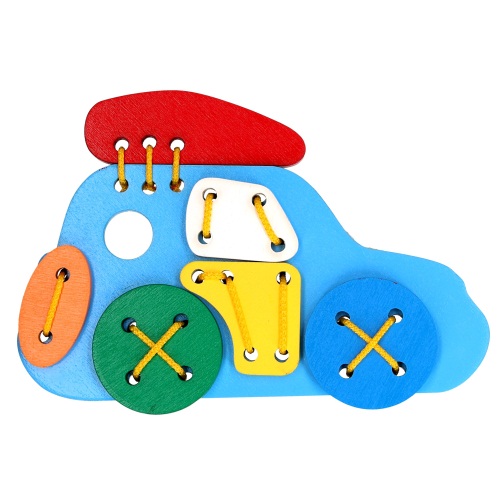 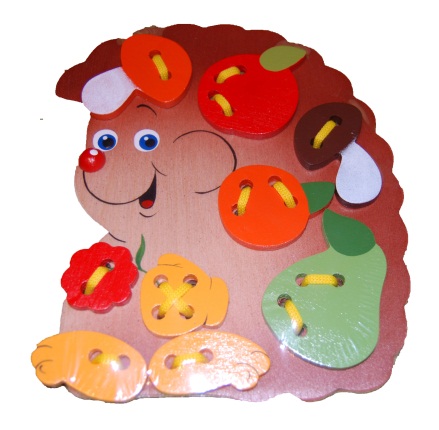 Предметы с отверстиями для шнуровки.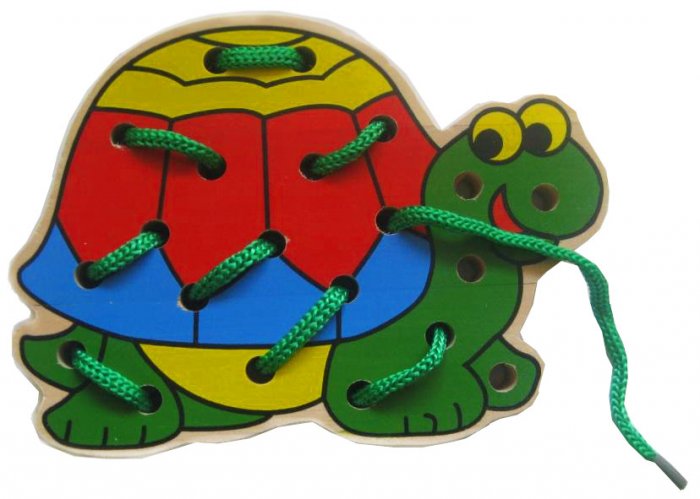 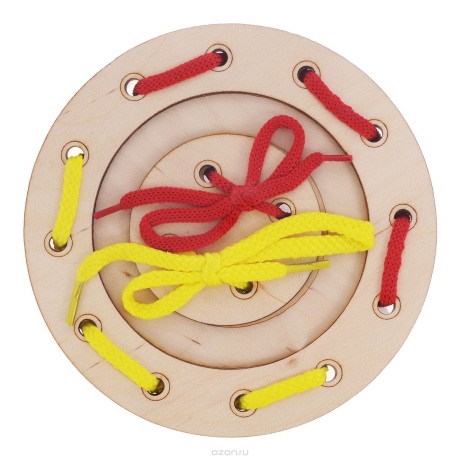 Предлагаю Вашему внимания  игры со шнурками:«Плетём косички»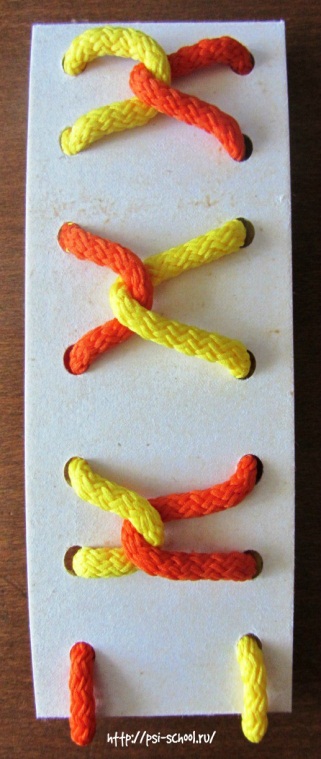 « Плетём узоры»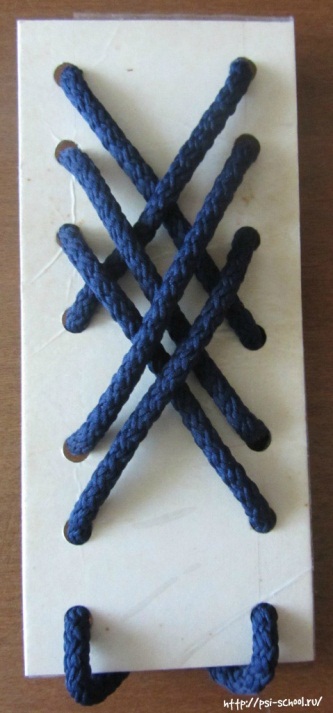 «Бусы для мамы»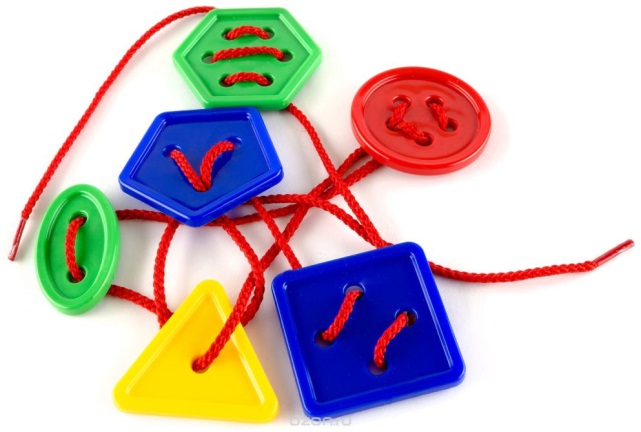 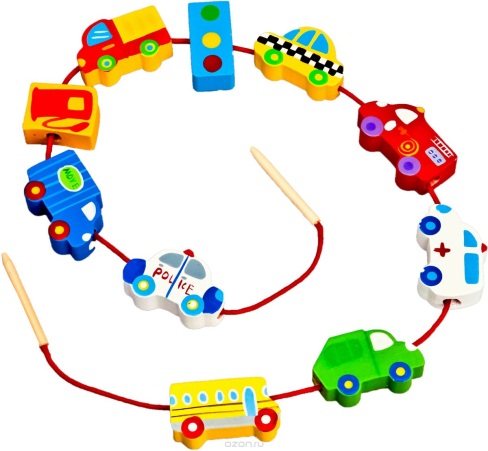         «Нарядная елочка»                                        «Зашнуруй ботинки»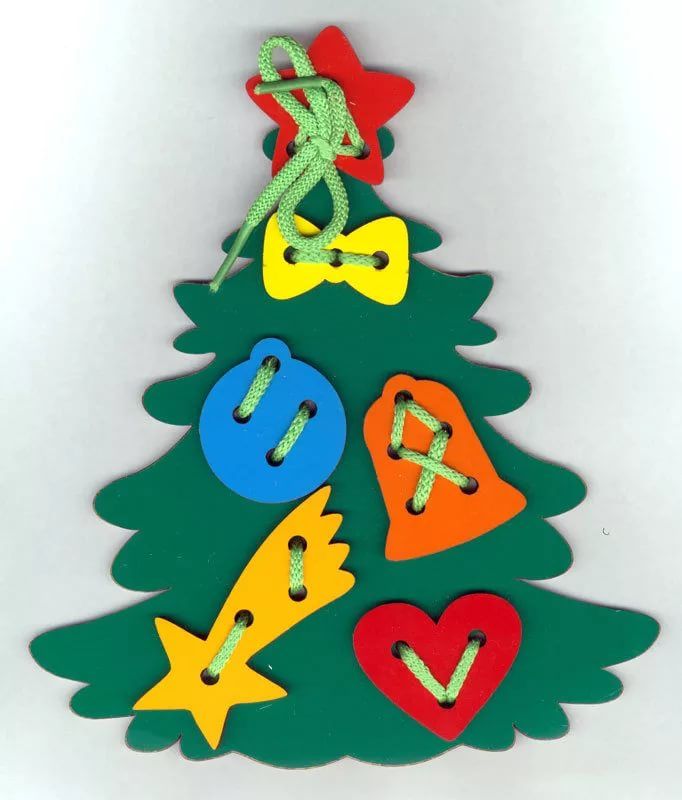 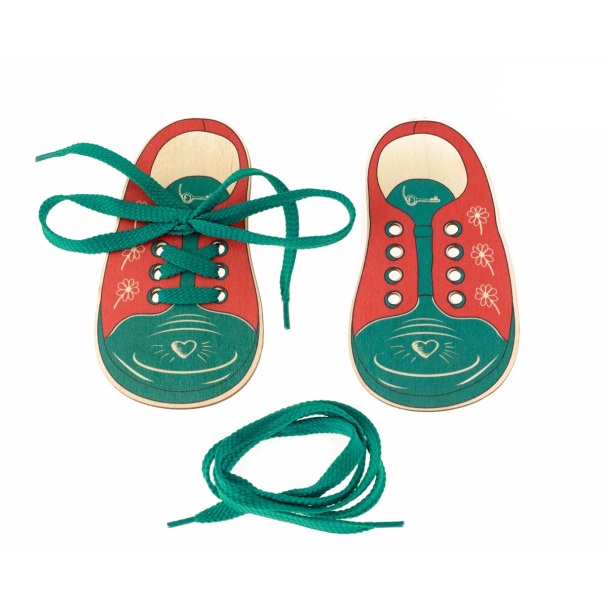 Уровень развития мелкой моторики – один из показателей интеллектуальной готовности к школе, именно в этой области дошкольники часто испытывают серьезные трудности.Поэтому работу по развитию мелкой моторики нужно начинать задолго до поступления ребенка в школу.